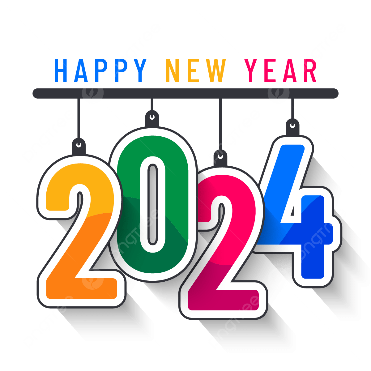 January 2024Dear Adults,I hope you all had a lovely Christmas break and enjoyed some time to rest, relax, and bring in the New Year. It is wonderful to see all the pupils back and I am loving hearing their holiday stories!Please ensure that all belongings are named: school clothing, jackets, bags, shoes, pencil cases, packed lunch boxes, and water bottles. This allows for easy return to the owner should anything get lost. It would be helpful if pupils come to school wearing shoes they can independently fasten. Pupils are encouraged to bring a pencil and a rubber to school.Numeracy
This term we will continue to explore addition and subtraction within 20. We will use concrete materials to aid learning and consider different strategies to problem solve. We will also be learning about 3D shapes, direction, and pattern which can be linked to our topic for this term.Literacy
Pupils will continue to develop their knowledge of joined sounds – such as ‘wh’ and ‘ck’ - and blending sounds together to build words. Phonics homework will continue to be posted on Google classroom weekly. Further information will be posted alongside sounds and words for the week.Reading will be heard in class and reading books sent home. I aim to hear each pupil read a minimum of twice a week but sometimes this is not possible due to other timetable commitments or one-off activities we can experience. Please take the time to hear your young person read at home. It would be great if you could encourage and model sounding out words but if some are particularly tricky it is not an issue to tell them the word to support their reading. Topic
This term we will be exploring a historic topic and delving into Castles and Famous Scots. There are lots of great resources and activities for this topic and I know the pupils are excited to get stuck in!  We are fortunate in this part of the world to have so many spectacular castles right on our doorstep so we will also be looking at map skills to plot where different castles are nearby. 
P.E
This term P.E will take place on a Monday and Friday. This may take place outdoors and pupils should be appropriately dressed including footwear. In addition to timetabled P.E lessons, pupils will have opportunities for the Daily Mile and other outdoor activities throughout the week. Please ensure your child has weather appropriate clothing, and footwear, with them each day.Weekly Timetable
Monday: PE with Mrs Storey
Tuesday: Assembly
Wednesday: 
Thursday: RME with Mrs Rennie
Friday: Library, PE, Golden Time Class CharterWe are kind and look after othersWe are honestWe look after propertyWe play nicely and include othersWe tidy the classroom and other areasWe listen carefully to othersWe try our best These are linked to the following UNCRC articles:Article 13 – The right to be listened to when sharing opinionsArticle 29 – The right to an education
Article 31 – The right to playDates for the DiaryMid-term holiday Thursday 8th – Monday 12th February Staff In-Service Days - Tues 13th and Wed 14th February Curriculum Show & Tell Parent & Pupil Event 4-6:30pm – Wednesday 21st February School Photographer for Class Photographs – Friday 1st MarchComic Relief Red Nose Day ‘Dress as you Please’ – Friday 15th March Class Assembly – Tuesday 19th MarchLast day of Term 3 – Thursday 28th MarchIf you need to get in touch with me, please e-mail the school office and it will be passed on. 
Thank you,
                 Mrs Taylor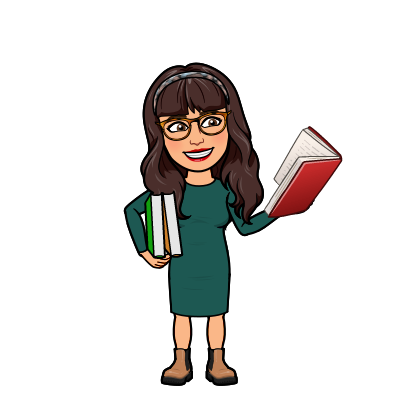 